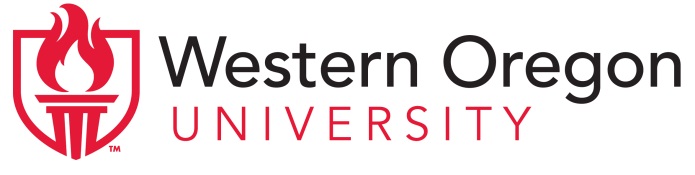 Members of the Advisory Council:Topics for Discussion:Welcome & introductionsUpdates on grant activitiesCo-teaching (Chloe): Update on activities; sharing of video of Mike Thissell, Mason Grine, and Stacey RobertsContextualized ELD  (Maria and Anne):Update on activities; sharing of video of Jessica PadillaCommunity Events and Service Learning Projects (Marie):Author Monica Brown  	Kindergarten Round-upInvitation for presentations of service learning projects on June 8 Summary of comments from last two Advisory Council meetings (Christina)Materials for secondary teachers – orders need to be placed asapFuture sustainability (everyone):Ideas for sustaining the partnership after the grant endsIdeas for future activities if grant funds become available again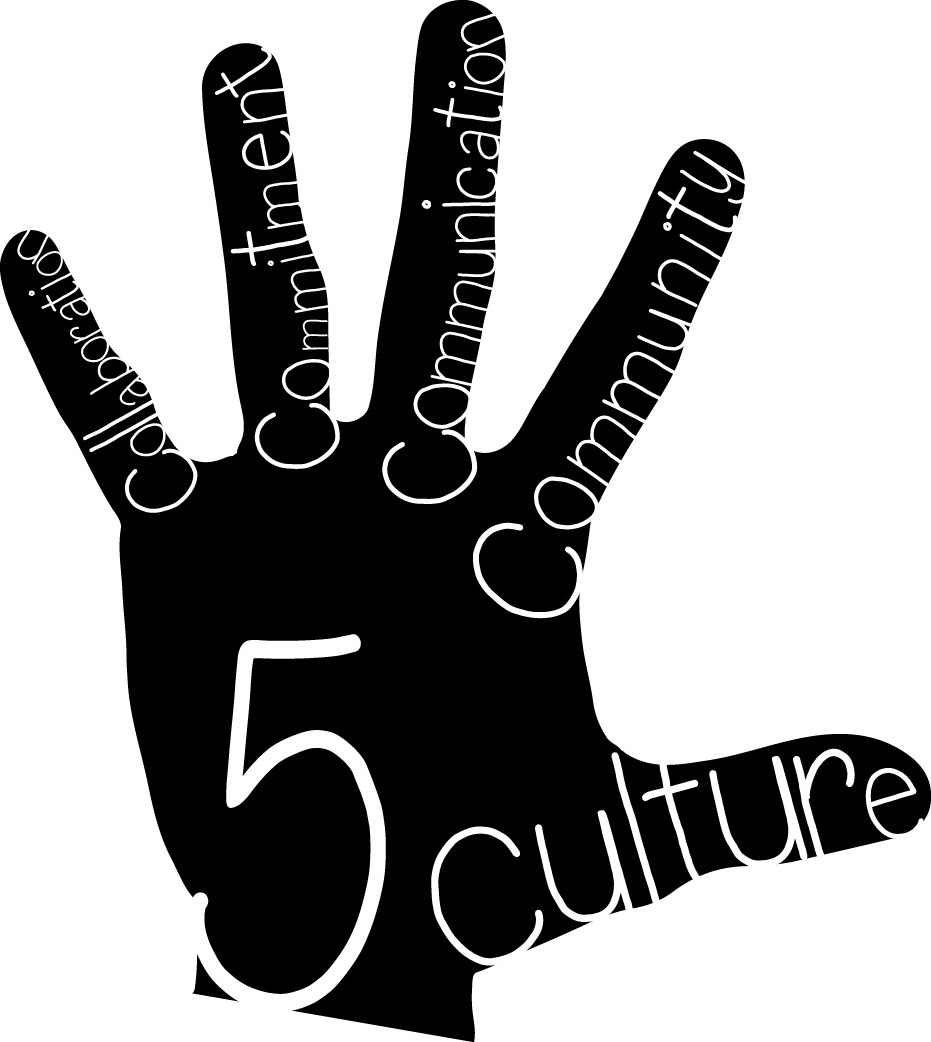 Project High Five: Culture, Collaboration, Commitment, Communication, and CommunityAdvisory Council Meeting AgendaMay 13 , 2015-- 4:00-5:30pmCentral High School, Room 138Western Oregon University
Maria Dantas-Whitney, Co-director
Chloe Hughes, Co-directorSue Thompson, Director of Clinical Practice and Licensure Marie LeJeune, Community LiaisonAnne Foltz, ELD Content SpecialistCheri McLain, Clinical Coordinator
Marcus Wenzel, Clinical CoordinatorChristina Reagle, External EvaluatorCentral School District
Buzz Brazeau, SuperintendentJason Clark, CHS Assistant PrincipalSteve Tillery, IES PrincipalLaura Zinck, ELD CoordinatorHolly Sims, IES teacherKelli Fink, TMS teacherMike Jennings, CHS teacherKatie Babcock, UG Teacher CandidateMason Grine, MAT Teacher CandidateCommunity Members
Odilon Campos, OCDCMorris Johnson, ECFB